EMEFEI_____________________________________________________________NOME: ______________________________ Nº ____ 9º___ PROF._____________ARTE- ATIVIDADE 14COPIE O TEXTO NO CADERNO DE MATÉRIA E FAÇA A ATIVIDADE DE DESENHO NO CADERNO DE DESENHOPROPORÇÃO GEOMETRIA E ENCAIXE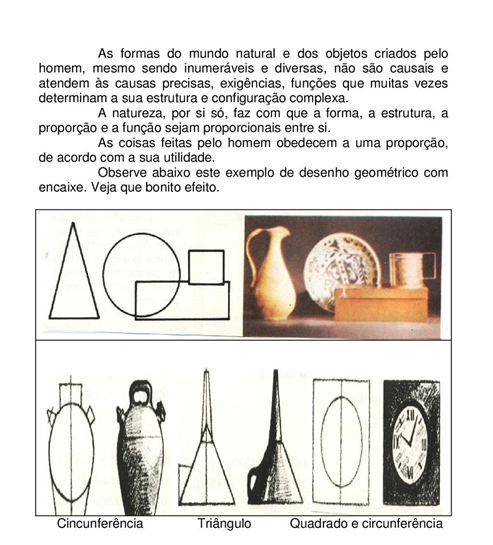 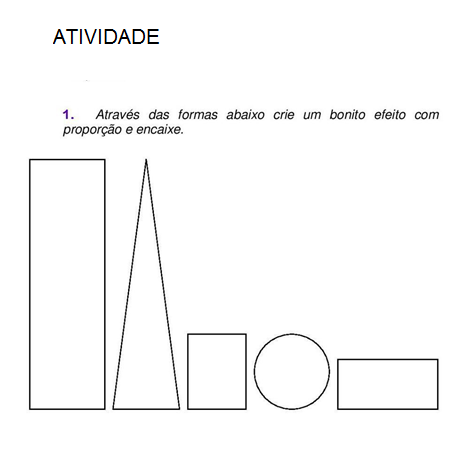 ANEXAR  A  FOLHA  DA  ATIVIDADE  JUNTO.